Appel à Projets 2022Formation pour les personnels support à la rechercheDocument à envoyer comme un seul pdf ("Nom de la personne.pdf") à : oi.bioprobe@universite-paris-saclay.frNom de l’équipe : Prénom- Nom du responsable d’équipe : Email du responsable d’équipe :Prénom- Nom du candidat : Email du candidat :Laboratoire : Prénom- Nom et email du DU : Résumé des travaux de recherche qui motivent la formation (15 lignes max)Axe(s) de BioProbe concernés :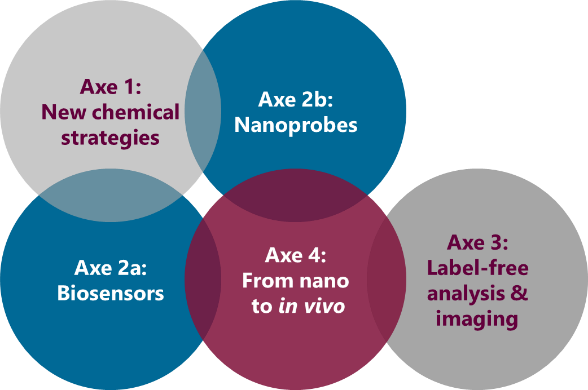  Axe1 Axe2a Axe2b Axe3 Axe4Formation visée ou échange en laboratoire envisagé: Dates, lieu, site internet (si pertinent) :Importance de la formation pour les activités de recherche (~10 lignes) :Avis du responsable d’équipe (~10 lignes) :Détail de budget estimé (inscription, voyage, hébergement, …)